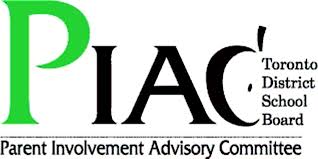 Parent Involvement Advisory Committee (PIAC) 5050 Yonge Street, Main FloorToronto, ON M2N 5N8To: 				Members of PIAC  Date/Time: 			Tuesday, February 16, 2016, 7:00 pm – 9:30 pm(6:30 dinner, Cafeteria); Location: 			Boardroom, 5050 Yonge Street, 1st FloorCommittee Co-Chairs: 		D. Williams, Wilmar KortleeverAGENDANOTE: Please send Working Group Reports, Draft Motions, and other documentation to john.manalo@tdsb.on.ca and info@torontopiac.com by Friday, February 12, 2016.Next meetings: Mar.30, April 20, May19, June 14FROM:	TDSB Parent Involvement Advisory Committee (PIAC) – Email: info@torontopiac.com#ItemLeadRecommendation/ActionDurationWelcome & IntroductionsCo-ChairsNo5 min.Code of ConductCo-ChairsNo5 min.Declaration of Membership Co-ChairsNo5 min.Declaration of Actual, Perceived, or Potential Conflict of interestApproval of QuorumCo-Chairs, Tina CNo5 min.Approval of AgendaCo-ChairsYes5 min.Approval of Minutes January 12, 2016Co-Chairs Yes 5 min.Co-Chairs UpdateDirector’s MeetingPSSC delegationCo-chairsNo10 min.PIAC 2015-2016 Strategic Plan Update & Working Group DeterminationCo-chairsYes10 min.SC 411 PIAC SC 411 Operating GuidelinesMirian TYes20 min.Trustee ReportTrustee Shelley LaskinNo 10 min.Executive Superintendent ReportConsultations: 
- P068 (Accomodation & Program Review) & P76 (Community Planning & Partnerships)
Vicky Branco, System Superintendent gave the verbal report for Executive Superintendent, Jim SpyropoulosNo15 min. PCEO UpdateSchool Council SurveyOrientationSchool Council & PIAC E-mailsConsultations: 
- Fundraising
- Parent portalPediculosis (Lice) ProcedureMichelle Munroe (PCEO)No 15 min.Working Group Updates:BudgetTina C-K.Yes5 min.P/VPEva R.5 min.February 25 SC Appreciation & Information Trixie D/Tina C-KNo5 min.April 16 Parent Conference (was: PIAC-SEAC Special Education ConferenceMirian T.No5 min.Ward UpdatesCo-Chairs 15 minNew Business Co-Chairs No5 min.AdjournmentCo-ChairsYes 